Замена участка тепловой сети п. КличкаВ рамках подготовки к отопительному периоду 2023/2024 годов за счёт средств краевой субсидии и софинансирования из бюджета Приаргунского муниципального округа выполнены следующие работы:Проведён капитальный ремонт участка тепловой сети от ТК-6 до ТК-6-2 по ул. Ленина в п. Кличка 200 метров.Подрядчик: ООО «СПК Углегорск»Комиссией работы приняты в полном объёме. 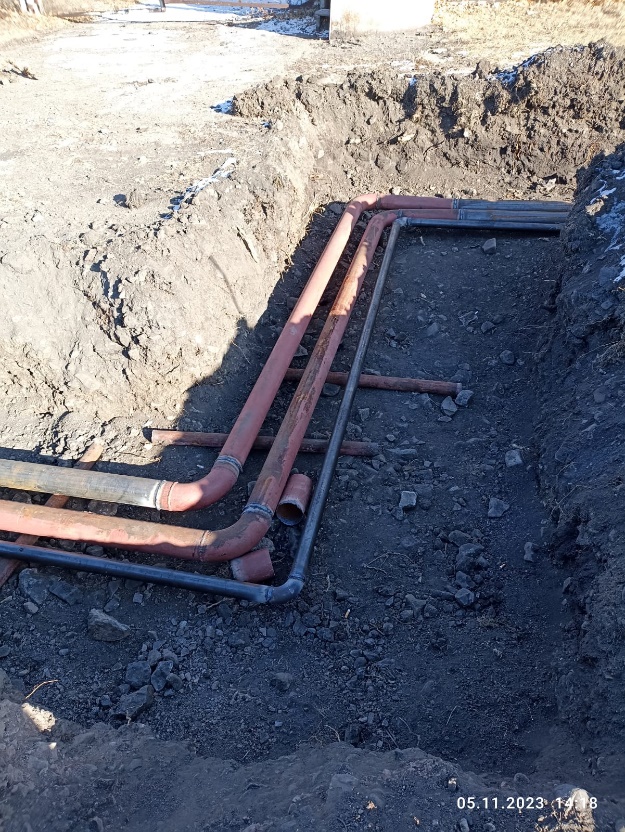 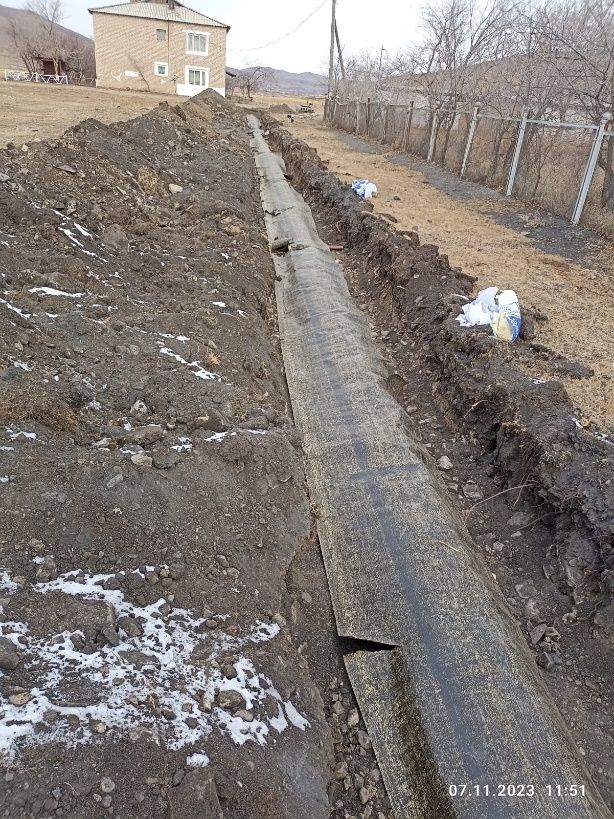 